О внесении изменений в постановление администрации Бесскорбненского сельского поселения Новокубанского района от 20 января 2023 года № 3 «Об утверждении Порядка проведения антикоррупционной экспертизы нормативных правовых актов администрации Бесскорбненского сельского поселения Новокубанского района и их проектов»В соответствии постановлением Правительства Российской Федерации от 26 февраля 2010 года № 96 «Об антикоррупционной экспертизе нормативных правовых актов и проектов нормативных правовых актов», уставом Бесскорбненского сельского поселения Новокубанского района,п о с т а н о в л я ю:Внести в постановление администрации Бесскорбненского сельского поселения Новокубанского района от 20 января 2023 года № 3 «Об  утверждении Порядка проведения антикоррупционной экспертизы нормативных правовых актов администрации Бесскорбненского сельского поселения Новокубанского района и их проектов» изменения, дополнив пункт 3.4 приложения «Порядок проведения анткиоррупционной экспертизы нормативных правовых актов администрации Бесскорбненского сельского поселения Новокубанского района и их проектов» абзацем следующего содержания:«3.4. Заключения по результатам независимой антикоррупционной экспертизы, поступившие в Уполномоченный орган, регистрируются в порядке, установленном Инструкцией по делопроизводству в администрации Бесскорбненского сельского поселения Новокубанского района».2. Главному специалисту администрации Бесскорбненского сельского поселения Новокубанского района (Березовская) разместить настоящее постановление на официальном сайте администрации Бесскорбненского сельского поселения Новокубанского района в информационно-телекоммуникационной сети «Интернет».3. Контроль за выполнением настоящего постановления возложить на заместителя главы Бесскорбненского сельского поселения Новокубанского района Ф.Х. Шумафову.4. Постановление вступает в силу со дня его официального обнародования путем размещения в специально установленных местах для обнародования муниципальных правовых актов администрации Бесскорбненского сельского поселения Новокубанского района.Глава Бесскорбненского сельского поселения Новокубанского района		                                                Н.И.Цыбулин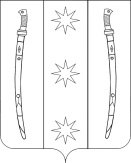 АДМИНИСТРАЦИЯАДМИНИСТРАЦИЯБЕССКОРБНЕНСКОГО СЕЛЬСКОГО ПОСЕЛЕНИЯБЕССКОРБНЕНСКОГО СЕЛЬСКОГО ПОСЕЛЕНИЯНОВОКУБАНСКОГО РАЙОНАНОВОКУБАНСКОГО РАЙОНАПОСТАНОВЛЕНИЕПОСТАНОВЛЕНИЕот 10.02.2023 года                                             № 7ст.Бесскорбнаяст.Бесскорбная